Sarah’s Quiz ResultsModule 5Mini Quiz 1: Analyzing Patterns & Functions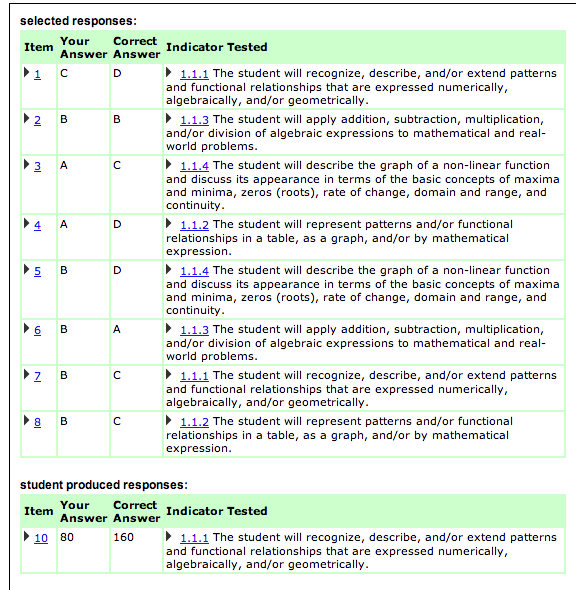 For this quiz, I missed problems 1, 3, 4, 5, 6, 7, and 8. Here are my explanations for why I missed these problems: (Detailed explanations go here!)Do this with the 3 other category quizzes….The other site: The first “Topic” I chose was Analyzing Graphs.  I chose this topic because this was an area I felt like I wanted more practice in.  Here are my results: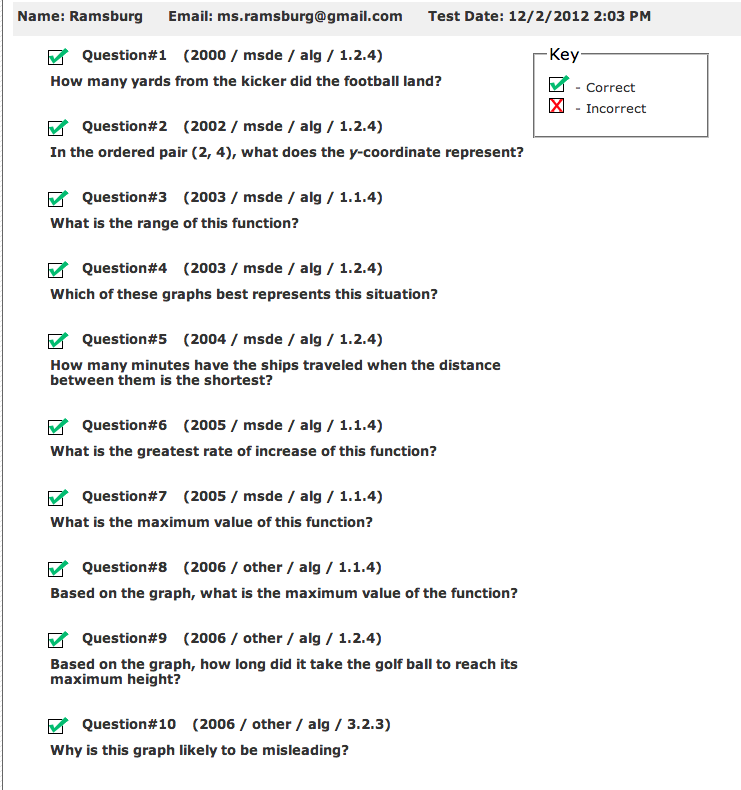 I got them all correct! 